ELEVATED WORK PLATFORM PRE-MOBILISATION 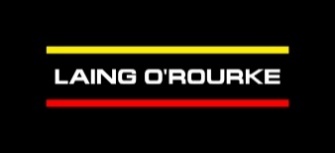 CHECKLIST Vehicle Information Vehicle Information Vehicle Information Vehicle InformationAsset No. / Registration No.Asset descriptionHours / KmDate of Hours/KmProject nameNext Service due (Hours/Km)Contractor/supplierManufacturerPART A – Laing O’Rourke Minimum Requirements for PlantOwner / SupplierOwner / SupplierLaing O’RourkePART A – Laing O’Rourke Minimum Requirements for PlantYESNOApprovedDesign compliance plate fitted stating AS1418.10Fire extinguisher minimum 4.5 kgs (Class ABE) tagged and tested within 6 months    A small extinguisher minimum of 1kg dry chemical (class ABE) located within the cabin and identified decal on the door Flasher amber beacon visible from 360 degrees Reverse/Travel/Slewing alarm For equipment with extendable booms, overhead power line signage affixed in cabinLockable batter isolation switch c/w identification decalEmergency stop (with decal) easily and safely accessible from outside plant Guarding (lockable door and/or limit switch and/or guarding over parts Safety signage in place for pinch points, reeving winch, warnings, emergency etc   Basket/Platform with hand rails on all sidesKick plates around all edges of basket/platformDesignated harness anchor points (undamaged, labelled) Gate or drop bar self closes and held by latch, spring or gravity Safe Work Load (SWL) marked clearly on platform and compliance plate Maximum allowable side force clearly marked on platform Maximum allowable chassis inclination (side slope) clearly marked on compliance plate Wind rating marked on platform, includes indoor and outdoor use Outdoor must at least be 12.5m/sAll controls/instruments (platform & ground) clearly labelled and legible Dead-man function integral to controls Electrical Hazard NO-GO ZONE decal fitted and legible Basket control levers protected form unintended operations (e.g guard) For Telescopic boom lifts: Secondary guarding system. Protective structures must be fitted with push bars Rated lifting points c/w identification decal( where fitted) Hold Point: Confirm Project specific / Client  addition requirementsSignature:PART B – Condition of Plant and Equipment PART B – Condition of Plant and Equipment PART B – Condition of Plant and Equipment PART B – Condition of Plant and Equipment PART B – Condition of Plant and Equipment PART B – Condition of Plant and Equipment PART B – Condition of Plant and Equipment PART B – Condition of Plant and Equipment Owner / SupplierOwner / SupplierOwner / SupplierOwner / SupplierLaing O’RourkePART B – Condition of Plant and Equipment PART B – Condition of Plant and Equipment PART B – Condition of Plant and Equipment PART B – Condition of Plant and Equipment PART B – Condition of Plant and Equipment PART B – Condition of Plant and Equipment PART B – Condition of Plant and Equipment PART B – Condition of Plant and Equipment YESYESNONOApprovedGeneral cleanliness inside and outside is acceptable General cleanliness inside and outside is acceptable General cleanliness inside and outside is acceptable General cleanliness inside and outside is acceptable General cleanliness inside and outside is acceptable General cleanliness inside and outside is acceptable General cleanliness inside and outside is acceptable General cleanliness inside and outside is acceptable Free from any visible damage Free from any visible damage Free from any visible damage Free from any visible damage Free from any visible damage Free from any visible damage Free from any visible damage Free from any visible damage Braking and steering system functionalBraking and steering system functionalBraking and steering system functionalBraking and steering system functionalBraking and steering system functionalBraking and steering system functionalBraking and steering system functionalBraking and steering system functionalExhaust system in good conditionExhaust system in good conditionExhaust system in good conditionExhaust system in good conditionExhaust system in good conditionExhaust system in good conditionExhaust system in good conditionExhaust system in good conditionFree of visible oil/water leaksFree of visible oil/water leaksFree of visible oil/water leaksFree of visible oil/water leaksFree of visible oil/water leaksFree of visible oil/water leaksFree of visible oil/water leaksFree of visible oil/water leaksCheck hydraulic and fuel system hoses and fittings for wear and damage Check hydraulic and fuel system hoses and fittings for wear and damage Check hydraulic and fuel system hoses and fittings for wear and damage Check hydraulic and fuel system hoses and fittings for wear and damage Check hydraulic and fuel system hoses and fittings for wear and damage Check hydraulic and fuel system hoses and fittings for wear and damage Check hydraulic and fuel system hoses and fittings for wear and damage Check hydraulic and fuel system hoses and fittings for wear and damage Function test (slewing, telescope, boom/riser, basket level and rotates, travel) Function test (slewing, telescope, boom/riser, basket level and rotates, travel) Function test (slewing, telescope, boom/riser, basket level and rotates, travel) Function test (slewing, telescope, boom/riser, basket level and rotates, travel) Function test (slewing, telescope, boom/riser, basket level and rotates, travel) Function test (slewing, telescope, boom/riser, basket level and rotates, travel) Function test (slewing, telescope, boom/riser, basket level and rotates, travel) Function test (slewing, telescope, boom/riser, basket level and rotates, travel) Electrical outlets are tested and tagged within date Electrical outlets are tested and tagged within date Electrical outlets are tested and tagged within date Electrical outlets are tested and tagged within date Electrical outlets are tested and tagged within date Electrical outlets are tested and tagged within date Electrical outlets are tested and tagged within date Electrical outlets are tested and tagged within date Tyres in good condition Tyres in good condition Tyres in good condition Tyres in good condition Tyres in good condition Tyres in good condition Tyres in good condition Tyres in good condition The plant and equipment has been inspected prior to arrivalThe plant and equipment has been inspected prior to arrivalThe plant and equipment has been inspected prior to arrivalThe plant and equipment has been inspected prior to arrivalThe plant and equipment has been inspected prior to arrivalThe plant and equipment has been inspected prior to arrivalThe plant and equipment has been inspected prior to arrivalThe plant and equipment has been inspected prior to arrivalPlant/equipment is free from weeds and seeds Plant/equipment is free from weeds and seeds Plant/equipment is free from weeds and seeds Plant/equipment is free from weeds and seeds Plant/equipment is free from weeds and seeds Plant/equipment is free from weeds and seeds Plant/equipment is free from weeds and seeds Plant/equipment is free from weeds and seeds PART C – Compliance documentation PART C – Compliance documentation PART C – Compliance documentation PART C – Compliance documentation PART C – Compliance documentation PART C – Compliance documentation PART C – Compliance documentation PART C – Compliance documentation Owner / SupplierOwner / SupplierOwner / SupplierOwner / SupplierLaing O’RourkeLaing O’RourkePART C – Compliance documentation PART C – Compliance documentation PART C – Compliance documentation PART C – Compliance documentation PART C – Compliance documentation PART C – Compliance documentation PART C – Compliance documentation PART C – Compliance documentation YESYESNONOApprovedApprovedEWP log book EWP log book EWP log book EWP log book EWP log book EWP log book EWP log book EWP log book Operators Manual specific to make and modelOperators Manual specific to make and modelOperators Manual specific to make and modelOperators Manual specific to make and modelOperators Manual specific to make and modelOperators Manual specific to make and modelOperators Manual specific to make and modelOperators Manual specific to make and modelPlant Risk Assessment specific to make and modelPlant Risk Assessment specific to make and modelPlant Risk Assessment specific to make and modelPlant Risk Assessment specific to make and modelPlant Risk Assessment specific to make and modelPlant Risk Assessment specific to make and modelPlant Risk Assessment specific to make and modelPlant Risk Assessment specific to make and modelDaily Pre-start book specific to asset typeDaily Pre-start book specific to asset typeDaily Pre-start book specific to asset typeDaily Pre-start book specific to asset typeDaily Pre-start book specific to asset typeDaily Pre-start book specific to asset typeDaily Pre-start book specific to asset typeDaily Pre-start book specific to asset typeQuarterly inspection record Quarterly inspection record Quarterly inspection record Quarterly inspection record Quarterly inspection record Quarterly inspection record Quarterly inspection record Quarterly inspection record Annual Inspection record Annual Inspection record Annual Inspection record Annual Inspection record Annual Inspection record Annual Inspection record Annual Inspection record Annual Inspection record Service / Maintenance history (minimum of 3 months records)Service / Maintenance history (minimum of 3 months records)Service / Maintenance history (minimum of 3 months records)Service / Maintenance history (minimum of 3 months records)Service / Maintenance history (minimum of 3 months records)Service / Maintenance history (minimum of 3 months records)Service / Maintenance history (minimum of 3 months records)Service / Maintenance history (minimum of 3 months records)Change management documents available for any modification Change management documents available for any modification Change management documents available for any modification Change management documents available for any modification Change management documents available for any modification Change management documents available for any modification Change management documents available for any modification Change management documents available for any modification Hold Point: Confirm Project specific / Client  addition requirementsHold Point: Confirm Project specific / Client  addition requirementsHold Point: Confirm Project specific / Client  addition requirementsHold Point: Confirm Project specific / Client  addition requirementsHold Point: Confirm Project specific / Client  addition requirementsHold Point: Confirm Project specific / Client  addition requirementsHold Point: Confirm Project specific / Client  addition requirementsHold Point: Confirm Project specific / Client  addition requirementsSignature:Signature:Signature:Signature:Signature:Signature:Comments:  For items ticked No give reason in the comments section belowComments:  For items ticked No give reason in the comments section belowComments:  For items ticked No give reason in the comments section belowComments:  For items ticked No give reason in the comments section belowComments:  For items ticked No give reason in the comments section belowComments:  For items ticked No give reason in the comments section belowComments:  For items ticked No give reason in the comments section belowComments:  For items ticked No give reason in the comments section belowComments:  For items ticked No give reason in the comments section belowComments:  For items ticked No give reason in the comments section belowComments:  For items ticked No give reason in the comments section belowComments:  For items ticked No give reason in the comments section belowComments:  For items ticked No give reason in the comments section belowComments:  For items ticked No give reason in the comments section belowNotes on minimum requirements exceptions; list additional included asset or serial numbers; any further information:Notes on minimum requirements exceptions; list additional included asset or serial numbers; any further information:Notes on minimum requirements exceptions; list additional included asset or serial numbers; any further information:Notes on minimum requirements exceptions; list additional included asset or serial numbers; any further information:Notes on minimum requirements exceptions; list additional included asset or serial numbers; any further information:Notes on minimum requirements exceptions; list additional included asset or serial numbers; any further information:Notes on minimum requirements exceptions; list additional included asset or serial numbers; any further information:Notes on minimum requirements exceptions; list additional included asset or serial numbers; any further information:Notes on minimum requirements exceptions; list additional included asset or serial numbers; any further information:Notes on minimum requirements exceptions; list additional included asset or serial numbers; any further information:Notes on minimum requirements exceptions; list additional included asset or serial numbers; any further information:Notes on minimum requirements exceptions; list additional included asset or serial numbers; any further information:Notes on minimum requirements exceptions; list additional included asset or serial numbers; any further information:Notes on minimum requirements exceptions; list additional included asset or serial numbers; any further information:Pre-mobilisation declaration (Equipment owner / supplier)Pre-mobilisation declaration (Equipment owner / supplier)Pre-mobilisation declaration (Equipment owner / supplier)Pre-mobilisation declaration (Equipment owner / supplier)Pre-mobilisation declaration (Equipment owner / supplier)Pre-mobilisation declaration (Equipment owner / supplier)Pre-mobilisation declaration (Equipment owner / supplier)Pre-mobilisation declaration (Equipment owner / supplier)Pre-mobilisation declaration (Equipment owner / supplier)Pre-mobilisation declaration (Equipment owner / supplier)Pre-mobilisation declaration (Equipment owner / supplier)Pre-mobilisation declaration (Equipment owner / supplier)Pre-mobilisation declaration (Equipment owner / supplier)Pre-mobilisation declaration (Equipment owner / supplier)Date of final report:Hours / Km at final report:Hours / Km at final report:Ignition, toolbox and panel keys present with machine?Ignition, toolbox and panel keys present with machine?Ignition, toolbox and panel keys present with machine?Ignition, toolbox and panel keys present with machine?Ignition, toolbox and panel keys present with machine?Ignition, toolbox and panel keys present with machine?Yes No  Yes No  I declare that this machine is in a safe condition, is free from defect and is fit for purpose:I declare that this machine is in a safe condition, is free from defect and is fit for purpose:I declare that this machine is in a safe condition, is free from defect and is fit for purpose:I declare that this machine is in a safe condition, is free from defect and is fit for purpose:I declare that this machine is in a safe condition, is free from defect and is fit for purpose:I declare that this machine is in a safe condition, is free from defect and is fit for purpose:I declare that this machine is in a safe condition, is free from defect and is fit for purpose:I declare that this machine is in a safe condition, is free from defect and is fit for purpose:I declare that this machine is in a safe condition, is free from defect and is fit for purpose:I declare that this machine is in a safe condition, is free from defect and is fit for purpose:I declare that this machine is in a safe condition, is free from defect and is fit for purpose:I declare that this machine is in a safe condition, is free from defect and is fit for purpose:I declare that this machine is in a safe condition, is free from defect and is fit for purpose:I declare that this machine is in a safe condition, is free from defect and is fit for purpose:Name: Position: Signature:Signature:Date:Date:Signed and accepted by project:Signed and accepted by project:Signed and accepted by project:Signed and accepted by project:Signed and accepted by project:Signed and accepted by project:Signed and accepted by project:Signed and accepted by project:Signed and accepted by project:Signed and accepted by project:Signed and accepted by project:Signed and accepted by project:Signed and accepted by project:Signed and accepted by project:Name: Position: Signature:Signature:Date:Date: